Klubbrenn tirsdag 29/1-19 klokken 1800Rennet går i fristil og blir gjennomført som et sprintrenn0-6 år gjennomføres som et vanlig renn der de går en runde på ca 500 meter7-12 år går først en prolog på ca 500 meter. Etter prologen er ferdig vil de bli satt opp i heat på ca 5-6 løpere. Det vil bli et heat pr løper. Heatene vil bli satt opp slik at det skal bli jevne heat13år- senior går først en prolog på ca 800 meter. Etter prologen så er ferdig vil de bli satt opp i heat på 4-6 løpere. Det vil bli et heat pr løper. Prologtid uavhengig av klasse og kjønn bestemmer heatene.Oppfordre voksne til å delta for å skape god stemning og artig opplevelser for store og småStartkontingent for alle klubbrenn kr. 300,-, for 2 familiemedlemmer kr. 500,- og kr. 600,- for 3 familiemedlemmer eller flere. Enkeltrenn kr. 100,-. Vi tar vipps og cash!Det er gratis påmelding for de på som går på idrettsskole 1,2 3 og 4. Disse er allerede lagt inn i startlisten så de trenger kun å hente ut startnummer.Påmelding sendes til post@gravsteinen.no eller på skihytta. Påmelding må skje innen 45 min før start og henting av startnummer 30 min før start. De som allerede er påmeldt trenger ikke å melde seg pånytt.Det vil bli mulighet til å kjøpe kveldsmat på skihytta etter rennet.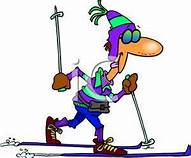 Styret